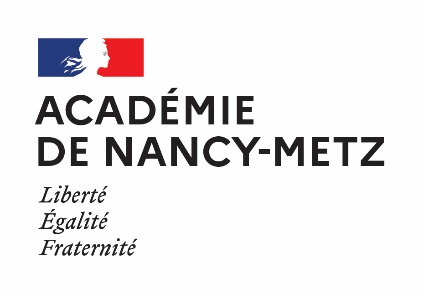 SOMMAIREBEF06 - NORD MEUSE	3FORMATIONS PROPOSÉES À L'INSCRIPTION INDIVIDUELLE	3FIL - FORMATIONS D'INITIATIVE LOCALE	5NUMÉRIQUE EN TERRITOIRE	5SAVOIRS FONDAMENTAUX	6BEF06 - NORD MEUSEFORMATIONS PROPOSÉES À L'INSCRIPTION INDIVIDUELLEFIL - FORMATIONS D'INITIATIVE LOCALENUMÉRIQUE EN TERRITOIRESAVOIRS FONDAMENTAUX66287 - BEF06 : EBEP : RETOUR SUR LA FORMATION 2022/2023 [23A0120394]Quels sont les objectifs de formation proposés aux stagiaires ? : Redynamiser le réseau et suivre son évolution ; voir les nouvelles perspectives ; approfondissement. Travail sur d'autres besoins éducatifs particuliers.Contenus de la formation : Retour sur les nouvelles pratiques et actions mises en place depuis la formation 2022/2023. Relecture des expériences vécues par les stagiaires. Partage de nouveaux outils et méthodes.Public à qui s'adresse la formation : Enseignants du bassin Nord-Meusien ayant suivi la formation EBEP en 2022/2023 : module 61647.Forme : 1 x 1 j présentiel. (6h )Type d'inscription : Candidature individuelleLien : https://www.ac-nancy-metz.fr/eafc-bef-meuse-nord-124829Places : 2066293 - BEF06 : FORMULER DES REPONSES PEDA AVEC LE LPI [23A0120396]Quels sont les objectifs de formation proposés aux stagiaires ? : Connaître le fonctionnement du livret de parcours inclusif. Proposer des réponses pédagogiques adaptées aux besoins éducatifs particuliers des élèves, à leur situation, dans le cadre de la mise en œuvre d'un programme personnalisé de réussite éducative (PPRE), d'un plan d'accompagnement personnalisé (PAP), d'un document de mise en œuvre du PPS. Améliorer la prise en charge des élèves à besoins particuliers.Contenus de la formation : A partir d'études de cas, d'échanges de pratiques, les participants proposeront des réponses pédagogiques adaptés pour des élèves à besoins particuliers en utilisant des outils (grilles d'analyse) et des ressources en particulier le site « Cap école inclusive ». Enfin, ils formaliseront différents plans (PPRE, PAP, MOPPS) via l'application LPI. Pour finir, une réflexion sera conduite sur la circulation de l'information via le LPI au sein d'un établissement.Public à qui s'adresse la formation : Enseignants des 1er et 2nd degrés.Forme : 1 x 1/2 j en présentiel. (3h )Type d'inscription : Candidature individuelleLien : https://www.ac-nancy-metz.fr/eafc-bef-meuse-nord-124829Places : 2066284 - BEF06 : PARCOURS AVENIR COL : RETOUR SUR 2022/2023 [23A0120391]Quels sont les objectifs de formation proposés aux stagiaires ? : Rendre compte du parcours avenir mis en place en 2022/2023 dans chaque établissement.Contenus de la formation : Analyser les réussites, les axes d'amélioration du parcours avenir mis en place en 2022/2023 dans chaque établissement concerné.Public à qui s'adresse la formation : Enseignants du BEF ayant suivi la formation parcours avenir en 2022/2023 ; module 61846.Forme : 1 x 1 j en présentiel. (6h )Type d'inscription : Candidature individuelleLien : https://www.ac-nancy-metz.fr/eafc-bef-meuse-nord-124829Places : 2066285 - BEF06 : PARCOURS AVENIR COLLEGE 2023/2024 [23A0120392]Quels sont les objectifs de formation proposés aux stagiaires ? : Travailler l'orientation au quotidien et l'inscrire dans ses pratiques. S'outiller pour travailler sur des projets dans l'année. Avoir une meilleure connaissance des études, filières. Mettre en place un programme d'action lié à la découverte des métiers de la 6ème à la 3ème, propre à chaque établissement. S'inscrire dans une démarche de projet pluridisciplinaire.Contenus de la formation : Apports sur les procédures d'orientation et le parcours Avenir. Partage d'expériences. Travaux pour construire des actions liées à l'orientation en direction des élèves au niveau du collège. Développer l'ambition des élèves. Apprendre à communiquer sur les actions mises en œuvre dans le cadre du parcours Avenir. Élaboration de contenus pour construire l'éducation à l'orientation.Public à qui s'adresse la formation : Enseignants second degré, chefs d'établissement, psyEN, CPE, AED, coordonnateur REP.Forme : 3h m@gistère, 2 x 1 j présentiel, 1 x 1/2 j présentiel. (18h )Type d'inscription : Candidature individuelleLien : https://www.ac-nancy-metz.fr/eafc-bef-meuse-nord-124829Places : 2066286 - BEF06 : PARCOURS AVENIR EN LP 2023/2024 [23A0120393]Quels sont les objectifs de formation proposés aux stagiaires ? : Aider les élèves de LP à développer leurs ambitions, à construire leurs parcours individualisés, à découvrir les filières locales. Utiliser les dispositifs propres à la voie professionnelle (Chef d'œuvre, co-intervention et accompagnement renforcé) pour travailler leur projet professionnel.Contenus de la formation : Apports sur les procédures d'orientation et le parcours Avenir en LP. Partage d'expériences et de pratiques. Travaux pour construire des actions afin de permettre aux élèves de développer leurs ambitions, ainsi que de faciliter leur orientation et insertion professionnelle. Retours d'expériences sur les actions mises en œuvre.Public à qui s'adresse la formation : Enseignants de LP, chefs d'établissements, CPE, psyEN, IEN, DDFPT.Forme : 3h m@gistère, 2 x 1 j présentiel, 1 x 1/2 j présentiel. (18h )Type d'inscription : Candidature individuelleLien : https://www.ac-nancy-metz.fr/eafc-bef-meuse-nord-124829Places : 2066300 - BEF06 : PRATIQUES PEDAGO INNOVANTES POUR MOTIVER [23A0120398]Quels sont les objectifs de formation proposés aux stagiaires ? : Accroître la motivation des élèves par la diversification des pratiques. S'approprier des apports théoriques sur un panel de pratiques pédagogiques innovantes. Partager ses propres expériences pédagogiques. S'outiller pour favoriser l'appropriation des contenus disciplinaires. Élaborer et expérimenter des stratégies pédagogiques visant à mettre en œuvre des démarches d'enseignement diversifiées.Contenus de la formation : Présentation de pratiques innovantes comme : les pédagogies actives, l'évaluation positive, l'expérimentation et les erreurs comme levier d'apprentissage, la coopération entre les élèves. Échanges et réflexion sur les plus-values de l'utilisation de ces pratiques. Mise en œuvre de ces pratiques dans la construction de séances d'apprentissages disciplinaires. Expérimentation en classe entre les sessions de formation. Retour d'expériences.Public à qui s'adresse la formation : Enseignants des 1er et 2nd degrés.Forme : 3 x 1 j présentiel ; 1 x 3h classe virtuelle. (21h )Type d'inscription : Candidature individuelleLien : https://www.ac-nancy-metz.fr/eafc-bef-meuse-nord-124829Places : 2066290 - BEF06 : PRISE EN CHARGE DES EBEP [23A0120395]Quels sont les objectifs de formation proposés aux stagiaires ? : Harmoniser la prise en charge des EBEP dans la classe et dans leur parcours individualisé du primaire au collège : les modalités d'acquisition des compétences ; l'utilisation du numérique ; la différenciation pédagogique pour le public EBEP et pour l'ensemble de la classe.Contenus de la formation : Apports théoriques. Échanges de pratiques à partir des expériences vécues par les stagiaires. Construction d'outils et méthodes. Observations croisées. Apports individualisés en autoformation sur m@gistère. Retours d'expériences.Public à qui s'adresse la formation : Enseignants du bassin Nord-Meusien premier et des 1er et 2nd degrés, AESH, CPE.Forme : 1 x 2h m@gistère; 2 x 1 j présentiel ; 1 x 2h classe virtuelle. (16h )Type d'inscription : Candidature individuelleLien : https://www.ac-nancy-metz.fr/eafc-bef-meuse-nord-124829Places : 2066292 - BEF06-EBEP : OBSERVATIONS CROISEES [23A0120395]Quels sont les objectifs de formation proposés aux stagiaires ? : Interroger et modifier sa pratique au regard de la pratique d'un pair.Contenus de la formation : Observations croisées. Les collègues vont observer la séance d'un collègue.Public à qui s'adresse la formation : Uniquement pour les enseignants ayant participé au module 66290 : prise en charge des EBEP.Forme : 1 x 1/2 j en présentiel. (3h )Type d'inscription : Candidature individuelleLien : https://www.ac-nancy-metz.fr/eafc-bef-meuse-nord-124829Places : 2065458 - BEF06 : FIL NM-1 [23A0120020]Quels sont les objectifs de formation proposés aux stagiaires ? : objectifContenus de la formation : contenuPublic à qui s'adresse la formation : Equipe inter-catégorielle d'établissementForme : 2 x 1 j présentiel ; 1 x 1/2 j classe virtuelle. (15h )Type d'inscription : Candidature collectiveLien : https://www.ac-nancy-metz.fr/eafc-bef-meuse-nord-124829Places : 2066827 - BEF06-NUM-E : NOUVEL ENT ET ADMINISTRATEURS ENT [23A0120812]Quels sont les objectifs de formation proposés aux stagiaires ? : xContenus de la formation : xPublic à qui s'adresse la formation : Administrateurs ENT.Forme :  (3h )Type d'inscription : Public désignéLien : https://www.ac-nancy-metz.fr/eafc-bef-meuse-nord-124829Places : 166842 - BEF06-NUM-E : NOUVEL ENT ET PERDIR [23A0120827]Quels sont les objectifs de formation proposés aux stagiaires ? : xContenus de la formation : xPublic à qui s'adresse la formation : Personnels de direction.Forme : x (3h )Type d'inscription : Public désignéLien : https://www.ac-nancy-metz.fr/eafc-bef-meuse-nord-124829Places : 166857 - BEF06-NUM-E : NOUVEL ENT OUTIL VIE SCOLAIRE CPE [23A0120842]Quels sont les objectifs de formation proposés aux stagiaires ? : xContenus de la formation : xPublic à qui s'adresse la formation : CPE.Forme : x (3h )Type d'inscription : Public désignéLien : https://www.ac-nancy-metz.fr/eafc-bef-meuse-nord-124829Places : 166806 - BEF06-NUM-E : PROGRAMME TED-I 1D [23A0120791]Quels sont les objectifs de formation proposés aux stagiaires ? : Comprendre l'intérêt d'un robot de télé-présence dans une classe et s'approprier son fonctionnement.Contenus de la formation : Présentation du fonctionnement et manipulation en situation simulée. Réflexion autour des points de vigilance.Public à qui s'adresse la formation : ERUN, CPD, membres du GTP école inclusive et numérique du 88.Forme : 1 x 1/2 j en présentiel. (3h )Type d'inscription : Public désignéLien : https://www.ac-nancy-metz.fr/eafc-bef-meuse-nord-124829Places : 166816 - BEF06-NUM-E : PROGRAMME TED-I 2D [23A0120801]Quels sont les objectifs de formation proposés aux stagiaires ? : Comprendre l'intérêt d'un robot de télé-présence dans une classe et s'approprier son fonctionnement.Contenus de la formation : Présentation du fonctionnement et manipulation en situation simulée. Réflexion autour des points de vigilance.Public à qui s'adresse la formation : ERUN, CPD, membres du GTP école inclusive et numérique du 88.Forme : 1 x 1/2 j en présentiel. (3h )Type d'inscription : Public désignéLien : https://www.ac-nancy-metz.fr/eafc-bef-meuse-nord-124829Places : 2066803 - BEF06-NUM-E : RETOUR USAGES WEBMEDIAS [23A0120788]Quels sont les objectifs de formation proposés aux stagiaires ? : Créer une communauté autour de l'équipement d'hybridation mis en place dans le cadre de l'appel à projet du même nom. Dynamiser les usages par le biais d'une mutualisation des projets et des initiatives.Contenus de la formation : Mise en place en amont d'un sondage sur les thématiques restant à approfondir. Retour sur les différents projets mis en place dans les établissements concernés. Présentation des travaux créés et de la méthode de travail utilisée. Temps de critique bienveillante et conseils pour aller plus loin dans la maîtrise du matériel, son exploitation pédagogique et la diffusion des créations.Public à qui s'adresse la formation : Enseignants du second degré ayant suivi la formation webmédias en 2022-2023.Forme : 1 x 1j en présentiel. (6h )Type d'inscription : Public désignéLien : https://www.ac-nancy-metz.fr/eafc-bef-meuse-nord-124829Places : 168299 - BEF06 : APPRENTISSAGE DES SAVOIRS FONDAMENTAUX [23A0121643]Quels sont les objectifs de formation proposés aux stagiaires ? : A construireContenus de la formation : A construire : apprentissage des savoirs fondamentauxPublic à qui s'adresse la formation : Public inter-catégoriel des 1er et 2nd degrés.Forme : 1 X 1 h en présentiel. (1h )Type d'inscription : Candidature individuelleLien : https://www.ac-nancy-metz.fr/eafc-bef-meuse-nord-124829Places : 1